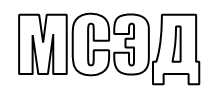 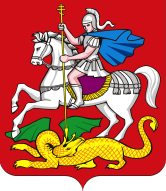 ________________   № ____________		         Руководителям органов местногоНа № ___________   от ____________		           самоуправления муниципальных								образований Московской области,								осуществляющих управление в								сфере образованияВ целях организации подготовки к проведению государственной итоговой аттестации     по образовательным программам основного общего образования (далее – ГИА) в 2016 году       и в соответствии с  письмом Управления оценки качества образования Федеральной службы по надзору в сфере образования и науки от 21.04.2016 № 10-191Министерство образования Московской области сообщает следующее.	В 2016 году устная часть основного государственного экзамена (далее – ОГЭ)                по иностранным языкам приведена в соответствие с концепцией и технологией проведения устной части единого государственного экзамена по учебным предметам.	Вместе с тем обращаем внимание, что Порядком проведения государственной итоговой аттестации по образовательным программам основного общего образования, утвержденным приказом Минобрнауки России от 25.12.2013 № 1394  не предусмотрен отказ обучающихся от участия в ОГЭ по иностранным языкам (раздел «Говорение»).	Сдача ОГЭ по иностранным языкам предполагает обязательное участие обучающихся     в выполнении письменных заданий, а также заданий раздела «Говорение».	В Спецификации контрольных измерительных материалов для проведения в 2016 году ОГЭ по иностранному языку, утвержденной ФГБНУ «Федеральный институт педагогических измерений», представлена система оценивания выполнения отдельных заданий и экзаменационной работы в целом. Максимальный результат за выполнение всех заданий составляет 70 баллов.	Проведение ОГЭ по иностранным языкам (раздел «Говорение») включает выполнение 3-х заданий:	чтение вслух небольшого текста;	участие в условном диалоге – расспросе (6 вопросов);	монологическое высказывание на определенную тему с опорой на план.	Общее время выполнения заданий (включая подготовку) составляет не более              15 минут.	При техническом сбое оборудования или выявлении низкого качества аудиозаписи ответа участника ОГЭ по иностранным языкам после выполнения им заданий раздела «Говорение» пересдача устной части экзамена возможна в тот же день либо                             в дополнительные сроки, установленные расписанием.И.о.  министра образованияМосковской области                                                                                               Н.Н. Пантюхина         МИНИСТЕРСТВО ОБРАЗОВАНИЯ         МОСКОВСКОЙ ОБЛАСТИ          МИНИСТЕРСТВО ОБРАЗОВАНИЯ         МОСКОВСКОЙ ОБЛАСТИ бульвар Строителей,  д. 1, г. Красногорск-7, Московская область, 143407пр. Юбилейный,  д. 59,  г. Химки, Московская область, 141400тел. 8 (498) 602-11-11; факс 8 (498) 602-09-93e-mail: minobr@mosreg.ru; minomos@mail.ru